Placing a Hold on a Book (Elementary)After logging into Destiny Discover either search the catalog for a specific title or use the ribbons (recently added, topics so forth) to find a book. 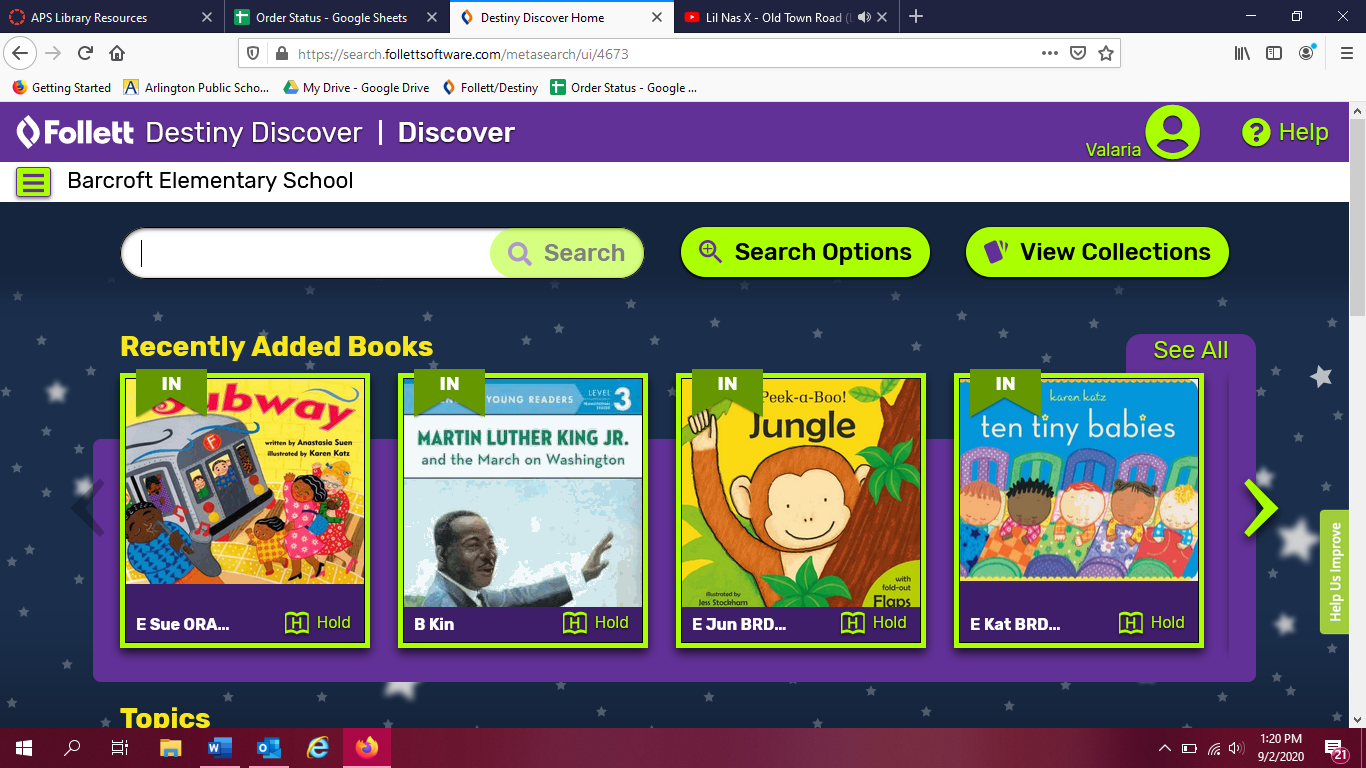 When you have found a title that you would like simply click the “hold” button. 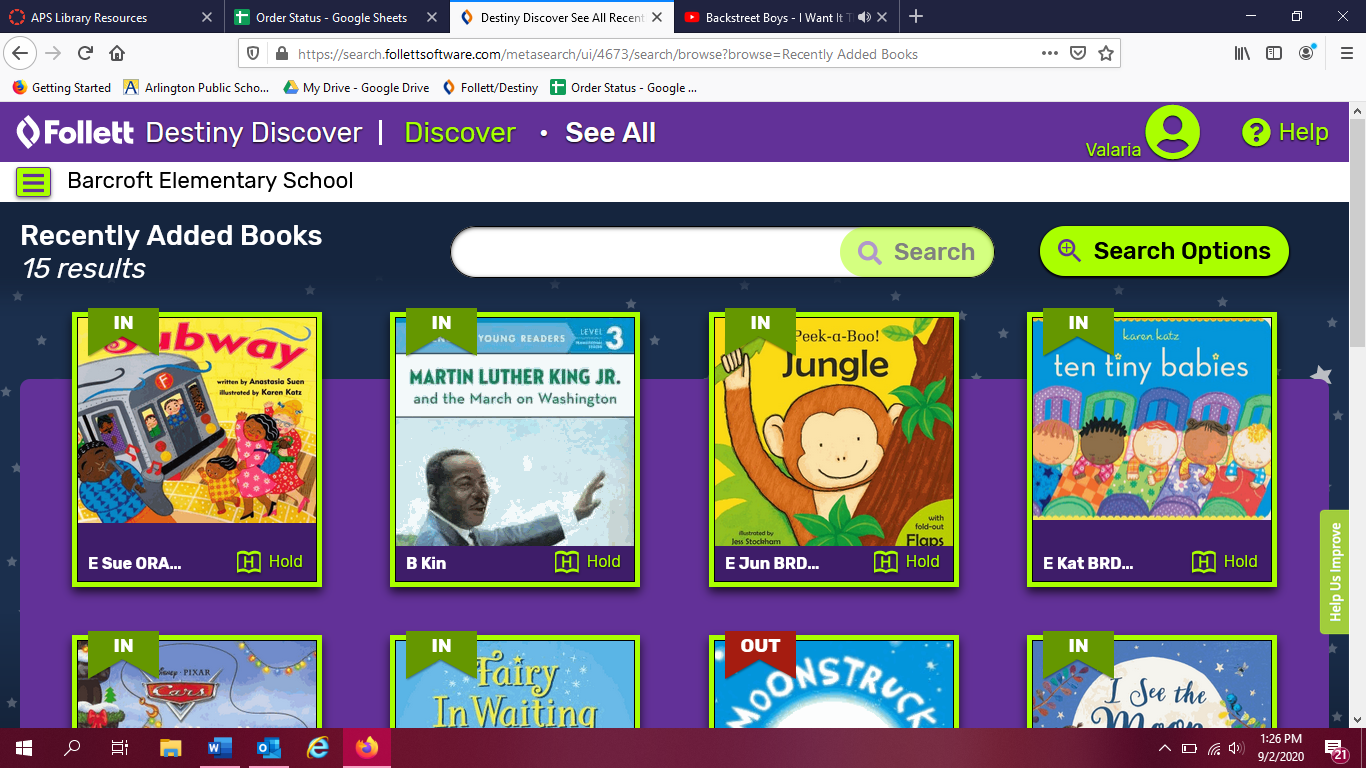 A message will then appear letting you know you’ve placed the hold. You may also receive a message saying that the title is ready to pick up. 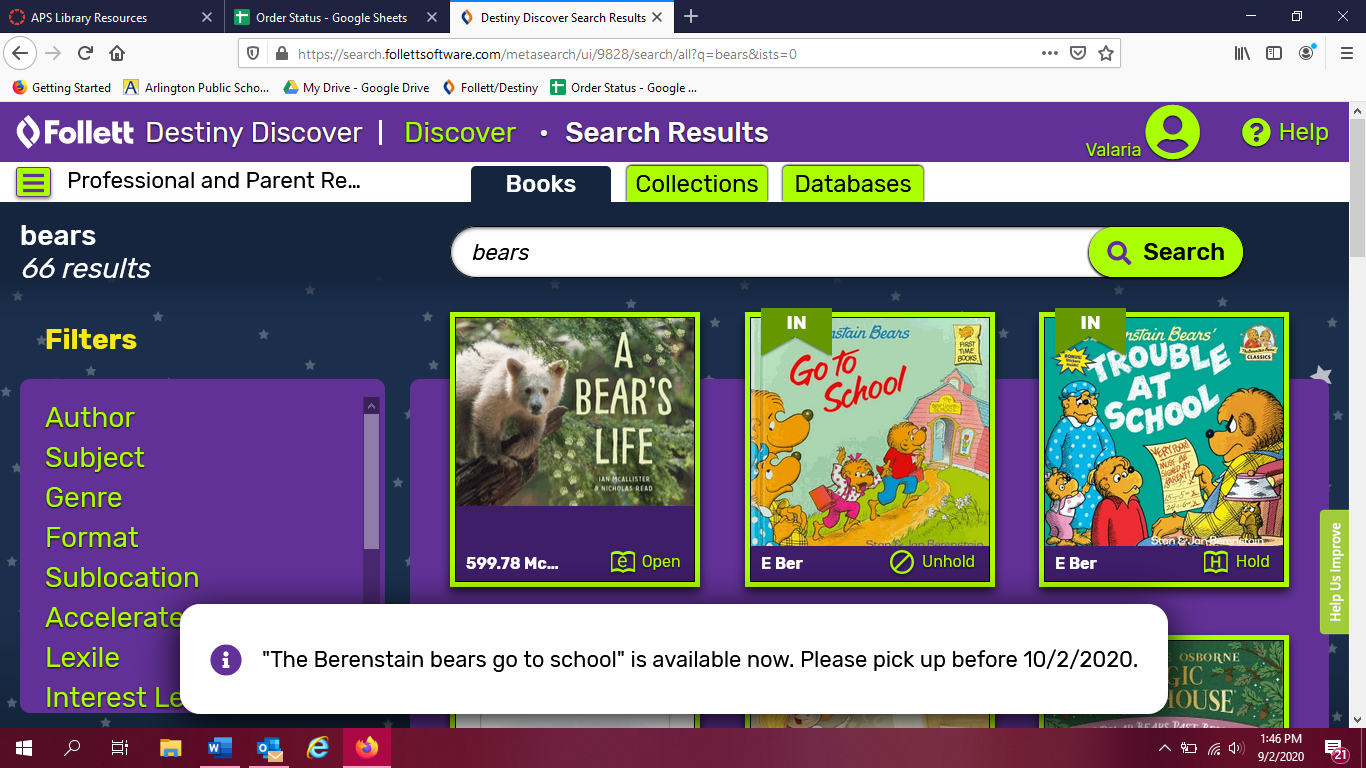 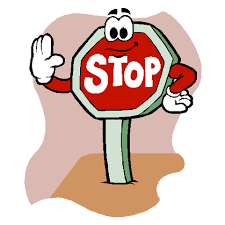 You need to wait for you school’s librarian to check-out the hold out to your account. To check your account, click on the person icon and then choose “checkouts”. 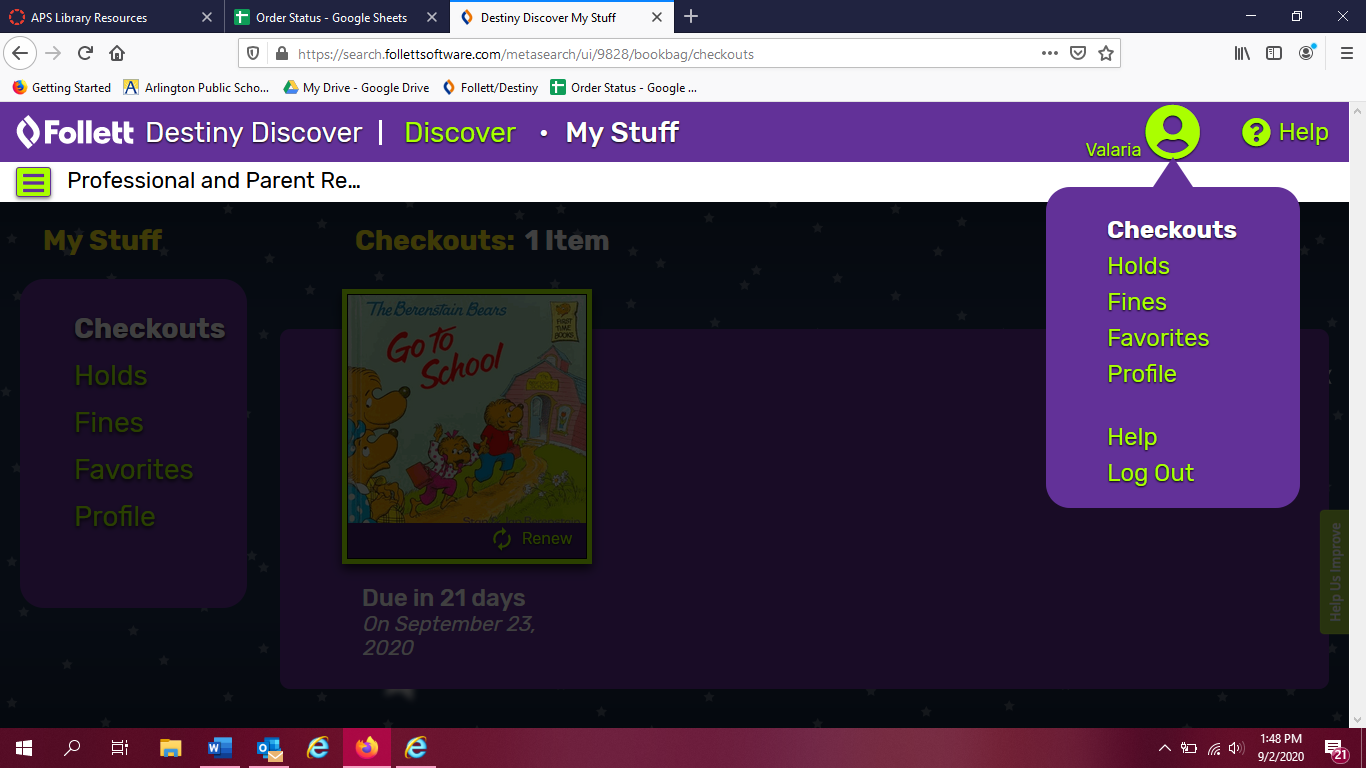 Once your hold has been checked out it will appear on this page. 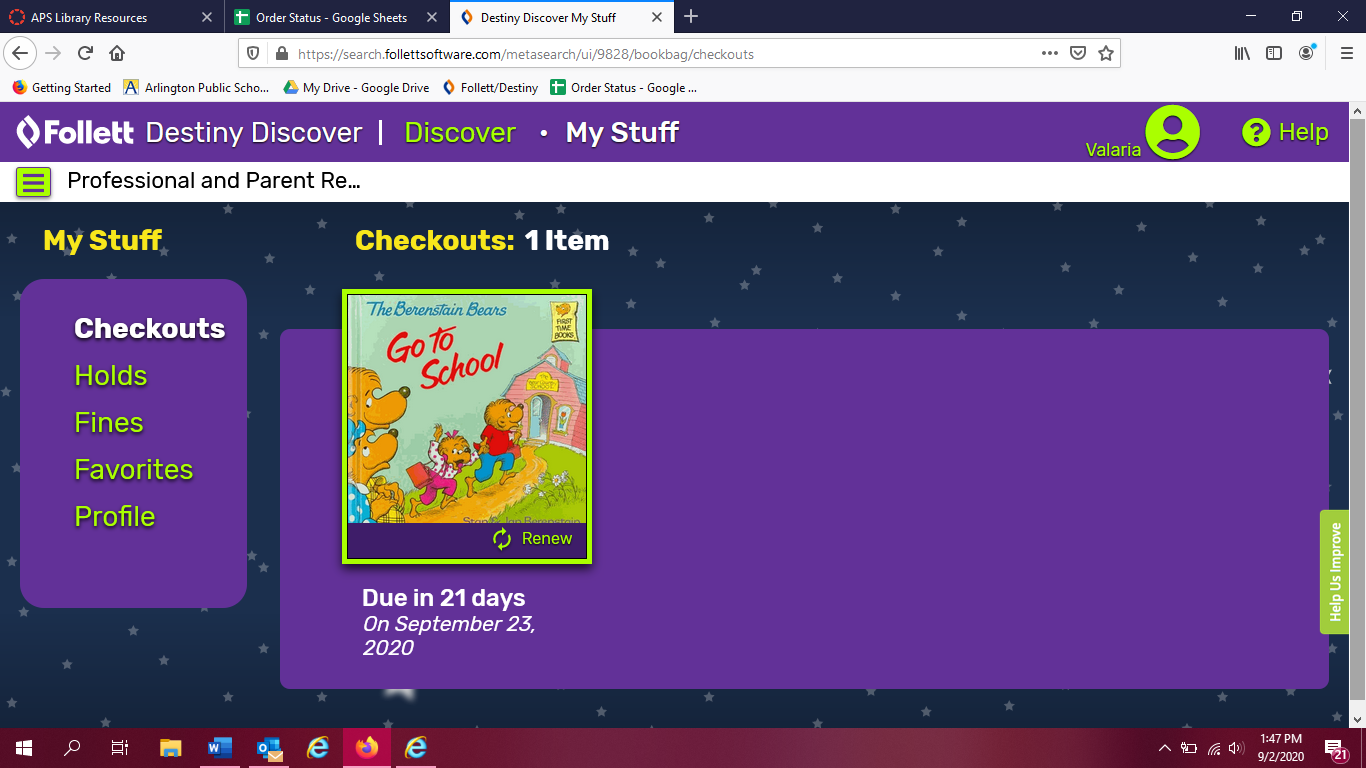 You may now go to your library on Thursdays (9:30am-6pm)  to get your books! Happy Reading! 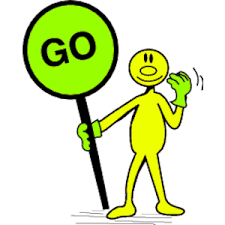 